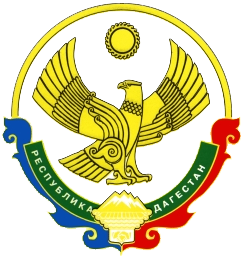 АДМИНИСТРАЦИЯ МУНИЦИПАЛЬНОГО РАЙОНА «ЦУНТИНСКИЙ РАЙОН» РЕСПУБЛИКИ ДАГЕСТАН__________________________________________________________________ПОСТАНОВЛЕНИЕ № 54с. Цунта от «31» марта 2016 г.									О реорганизации муниципальных общеобразовательных учреждения средние общеобразовательные школы МР Цунтинский районВ целях совершенствования образовательного процесса и эффективного использования бюджетных средств, необходимых для реализации основных общеобразовательных программ в общеобразовательных организациях, руководствуясь Гражданским Кодексом Российской Федерации, Федеральным законом «Об образовании в Российской Федерации», Федеральным законом «Об общих принципах организации местного самоуправления в Российской Федерации», Законом Республики Дагестан «Об образовании в Республике Дагестан», Законом Республики Дагестан» от 30 декабря 2013 года № 109 «О методике распределения субвенций из республиканского бюджета Республики Дагестан, предоставляемых местным бюджетам на обеспечение прав граждан на получение общедоступного и бесплатного дошкольного, начального общего, основного общего, среднего общего образования в муниципальных общеобразовательных организациях, обеспечение дополнительного образования детей в муниципальных общеобразовательных организациях» и Уставом муниципального района «Цунтинский район» Республики Дагестан  п о с т а н о в л я ю:1. Реорганизовать муниципальные образовательные учреждение МКОУ «Генятлинская СОШ», МКОУ «Асахская СОШ», МКОУ «Хибятлинская СОШ», МКОУ «Хупринская СОШ», МКОУ «Мекалинская СОШ», МКОУ «Шапихская СОШ» путем преобразования в основную общеобразовательную школу.2. Начальнику Муниципального казенного учреждения «Управление образования и молодежной политики» МР «Цунтинский район» Курбанову М.Р.:2.1. Создать комиссию по реорганизации муниципальных образовательных учреждений и утвердить ее состав.2.2. Комиссии по реорганизации муниципальных образовательных учреждений в соответствии со ст. 22 Закона «Об образовании в РФ» учесть мнения жителей, проживающих в данном населенном пункте.2.3. Разработать и осуществить мероприятия по приведению штатных расписаний муниципальных образовательных учреждений, финансируемых из бюджета, в соответствие со штатными нормативами, утвержденными настоящим постановлением.2.4. Уведомить Министерство образования и науки Республики Дагестан о предстоящем реорганизации.3. Муниципальному казенному учреждению «Централизованная бухгалтерия» МР «Цунтинский район» и Финансово-бюджетному отделу МР «Цунтинский район» организовать работу по уточнению сметы доходов и расходов в выше указанных муниципальных образовательных учреждениях, в части расходов на оплату труда на основе штатных нормативов.4. Руководителям вышеуказанных образовательных учреждений с 20 июня 2016 года произвести сокращение штатов и во исполнение ст. ст. 179 и 180 ТК РФ:4.1. Направить информацию о предстоящем увольнении работников в полном объеме (в цифровом выражении) не менее чем за 2 месяца до начала увольнения профсоюзному органу; 4.2. Письменно и под расписку предупредить высвобождаемых работников не менее чем за два месяца о предстоящем увольнении по сокращению штата и о существенном изменении условий труда с указанием конкретной даты увольнения (в случае переноса даты увольнения на более поздний срок, работник должен быть заранее об этом письменно предупрежден);4.3. Направить в выборный профсоюзный орган проекты приказов на увольнение высвобождаемых работников с копией настоящего постановления для получения мотивированного мнения выборного профсоюзного органа на расторжение трудового договора в соответствии с п. 2 ст. 81 ТК РФ с работником, являющимся членом профсоюза, (принять к сведению, что мотивированное решение профсоюзного органа должно быть получено до наступления даты увольнения, а трудовой договор может быть расторгнут не позднее одного месяца со дня получения мотивированного мнения выборного профсоюзного органа);4.4. Увольнение высвобождаемых работников произвести в установленном порядке с соблюдением гарантий и компенсаций работников согласно ТК РФ.5. Руководителям учреждений, организаций, в которых намечается сокращение численности штатных единиц, произвести соответствующие изменения в штатные расписания и представить на утверждение;  5.1. Уведомить ГКУ РД «Центр занятости населения» в Цунтинском районе о предстоящих сокращениях.6. Опубликовать данное Постановление в СМИ МР «Цунтинский район».7. Контроль за исполнением данного постановления возложить на зам. главы МР «Цунтинский район» Абдулаева М.А. Глава   МР                                                                П.Ш. Магомединов